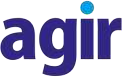 AGIR - MEMBROS DOS CONSELHOS DE ADMINISTRAÇÃO E FISCALCONSELHO DE ADMINISTRAÇÃO	Cyro Miranda Gifford JúniorClidenor Gomes FilhoFernando Morais PinheiroJosé Evaldo BalduínoLeitãoJosé Evaristo dos SantosPaulo AfonsoFerreiraSalomão Rodrigues FilhoVardeli Alves de MoraesWagner de Oliveira ReisCONSELHO FISCAL	Alcides Luís de SiqueiraAlcides Rodrigues JuniorCésar HelouLúcio Fiúza GouthierPedro Daniel BittarRui Gilberto ferreiraInformamos que os Membros do Conselho de Administração e Fiscal da AGIR não recebem nenhuma ajuda de custo.Atualizado em Outubro/2020.